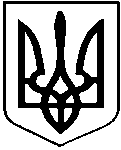 У К Р А Ї Н АКУТСЬКА  СЕЛИЩНА  РАДАКОСІВСЬКОГО РАЙОНУ ІВАНО-ФРАНКІВСЬКОЇ ОБЛАСТІVIII ДЕМОКРАТИЧНОГО СКЛИКАННЯВОСЬМА СЕСІЯРІШЕННЯ №76-8/202124  червня 2021 року                                                                                                  с-ще КутиПро встановлення норм витрат на копіювання, друк, сканування документів, що надаються за запитами та затвердження Порядку відшкодування фактичних витрат на копіювання  або друк документів, що надаються за запитом на інформацію Кутською селищною радою Косівського району Івано-Франківської області та її виконавчими органамиЗ метою організації виконання статті 21 Закону України  «Про доступ до публічної інформації», постанови Кабінету Міністрів України від 13.07.2011 року № 740 «Про затвердження граничних норм витрат на копіювання або друк документів, що надаються за запитом на інформацію», статтей 25, 26 Закону України «Про місцеве самоврядування в Україні», Кутська селищна радаВИРІШИЛА:1. Затвердити на території Кутської територіальної громади:1.1.Схвалити регуляторний акт – проект рішення Кутської територіальної громади: «Про встановлення норм витрат на копіювання, друк, сканування документів, що надаються за запитами та затвердження Порядку відшкодування фактичних витрат на копіювання або друк документів, що надаються за запитами на публічну інформацію, розпорядником яких є Кутська селищна рада», що додається.1.2. Затвердити Порядок відшкодування фактичних витрат на копіювання або друк документів, що надаються за запитом на інформацію Кутською селищною радою Косівського району Івано-Франківської області та її виконавчими органами з додатками, згідно з додатком 1.
1.3. Затвердити розмір фактичних витрат на копіювання або друк документів, що надаються за запитами на публічну інформацію, розпорядником яких є Кутська селищна рада, згідно з додатком 3.2.Оприлюднити це рішення на офіційному сайті Кутської селищної ради (kuty-rada.gov.ua).3. Відповідні попередні рішення місцевих рад населених пунктів, які входять до складу Кутської територіальної громади визнати такими, що втратили чинність.4. Контроль за виконанням цього рішення покласти на постійну комісію селищної ради з питань бюджету,  фінансів, планування соціально-економічного розвитку, підприємницької діяльності, інвестицій та міжнародного співробітництва (Петро ЦИКАЛЯК).5. Рішення набирає чинності з 01 січня 2022 року.Селищний голова                                                                  Дмитро ПАВЛЮК                             ЗАТВЕРДЖУЮКутський селищний голова _______________________ __ Дмитро ПАВЛЮК"	"	2021 р.ПОРЯДОК
відшкодування фактичних витрат на копіювання або друк документів, що надаються за запитом на інформацію Кутською селищною радою Косівського району Івано-Франківської області та її виконавчими органами 1. Цей Порядок визначає механізм відшкодування запитувачами інформації фактичних витрат на копіювання або друк документів, що надаються Кутською селищною радою (надалі – селищна  рада) та її виконавчими органами за запитами на інформацію.2. Цей Порядок застосовується у випадку, коли селищна рада та її виконавчі органи є належними розпорядниками інформації.3. Документи за запитом на інформацію надаються безкоштовно:особі у разі надання інформації про себе;якщо задоволення запиту передбачає виготовлення копій документів обсягом, що не перевищує 10 сторінок;щодо інформації, що становить суспільний інтерес. Відшкодування запитувачами інформації фактичних витрат на копіювання або друк документів здійснюється у разі потреби у виготовленні більш як 10 сторінок запитуваних документів відповідно до Розміру фактичних витрат на копіювання або друк документів, що надаються за запитом на інформацію, розпорядником якої Кутська селищна рада та її виконавчі органи. Плата за копіювання або друк документів, що надаються за запитом на інформацію, стягується починаючи з 11 сторінки.4. Розмір відшкодування витрат на копіювання або друк запитуваних документів визначається відповідним відділом селищної ради або відділом бухгалтерського обліку та звітності.5. Виконавець запиту селищної ради в разі необхідності здійснення копіювання або друку документів за запитом на інформацію обсягом більш як 10 сторінок подає заявку на виписку рахунка для здійснення оплати витрат на копіювання або друк документів, що надаються за запитом на інформацію (далі - Заявка), до відділу бухгалтерського обліку та звітності за формою згідно з додатком 1 до цього Порядку.6. На підставі отриманої Заявки відділ бухгалтерського обліку та звітності протягом одного робочого дня виписує рахунок за формою згідно з додатком 2 до цього Порядку і передає його виконавцю запиту, у якому знаходиться запитувана інформація, для направлення в установлений законом строк запитувачу інформації. Відповідь на запит разом із рахунком надається запитувачу інформації одночасно з 10 безкоштовними сторінками копій запитуваних документів.7. Оплата рахунка здійснюється у будь-якій фінансовій установі, зручній для запитувача інформації.       8. Не пізніше наступного дня після надходження коштів від запитувача інформації на розрахунковий рахунок селищної ради відділ бухгалтерського обліку та звітності селищної ради передає виконавчому органу, виконавцю запиту, у якому знаходиться запитувана інформація, відомості про оплату фактичних витрат на копіювання або друк документів, що надаються за запитами на публічну інформацію.9. Запитувані документи надаються після підтвердження повної оплати рахунка протягом трьох робочих днів після підтвердження факту оплати.10. Відповідь на запит не надається у разі повної або часткової відмови запитувача від оплати рахунка, йому надається відповідь про відмову у наданні решти документів за його запитом. Секретар селищної ради                                                                              Сергій КОЛОТИЛОДодаток 1
відшкодування фактичних витрат на копіювання або друк документів, що надаються за запитом на інформацію Кутською селищною радою Косівського району Івано-Франківської області та її виконавчими органами
(пункт 5)________________________________________            (назва структурного підрозділу з питань
                бухгалтерського обліку та звітності
                     Міндовкілля або центрального
                           органу виконавчої влади)ЗАЯВКА № ______
        від «____» ________________ 20___ року
               на виписку рахунка для здійснення оплати витрат на копіювання
                   або друк документів, що надаються за запитом на інформацію______________________________________________________________________(назва документа)______________________________________________________________________(назва структурного підрозділу, у якому знаходиться запитувана інформація)(За відсутності даних ставиться прочерк)Керівник структурного підрозділу,
у якого знаходиться запитувана інформація:Додаток 2
відшкодування фактичних витрат на копіювання або друк документів, що надаються за запитом на інформацію Кутською селищною радою Косівського району Івано-Франківської області та її виконавчими органами
(пункт 6)Надавач послуг ________________________________________________  Реєстраційний рахунок __________________________________________  Код за ЄДРПОУ _______________________________________________Платник ______________________________________________________________________________________                                                           (прізвище та ініціали запитувача фізичної особи, найменування запитувача_______________________________________________________________________________                                            юридичної особи або об’єднання громадян, що не має статусу юридичної особи)                                                           РАХУНОК № ________
                                         від «____» ________________ 20___ року
              для здійснення оплати витрат на копіювання або друк документів,
                                         що надаються за запитом на інформацію____________________________________________________________________(назва документа)____________________________________________________________________Усього до сплати ______________________________________________________________                                                                                        (сума словами)_________________________________________________  грн _____________________ коп.Виконавець:Додаток 3
відшкодування фактичних витрат на копіювання або друк документів, що надаються за запитом на інформацію Кутською селищною радою Косівського району Івано-Франківської області та її виконавчими органами
(пункт 6)РОЗМІР
фактичних витрат на копіювання або друк документів, що надаються за запитом на інформаціюПрізвище та ініціали запитувача - фізичної особи, найменування запитувача - юридичної особи або об’єднання громадян, що не має статусу юридичної особи, поштова адреса або адреса електронної пошти, номер засобу зв’язкуПослуги, що надаютьсяКількість сторінок12Копіювання або друк копій документів формату А4 та меншого розміру
(в тому числі двосторонній друк)Копіювання або друк копій документів формату А3 та більшого розміру
(в тому числі двосторонній друк)Копіювання або друк копій документів будь-якого формату, якщо в документах
поряд з відкритою інформацією міститься інформація з обмеженим доступом,
що потребує її відокремлення, приховування тощо (в тому числі двосторонній друк)Виготовлення цифрових копій документів шляхом скануванняВиконавець:_______________________(посада)____________________(підпис)______________________________(власне ім’я та прізвище)__________________________________(посада)____________________(підпис)_________________________________(власне ім’я та прізвище)НайменуванняВартість виготовлення однієї сторінки,
грнКількість сторінокСума
без податку на додану вартість,
грнПодаток на додану вартість, 
грнСума з податком на додану вартість,
грн123456Копіювання або друк копій документів формату А4 та меншого розміру
(в тому числі двосторонній друк)Копіювання або друк копій документів формату А3 та більшого розміру
(в тому числі двосторонній друк)Копіювання або друк копій документів будь-якого формату, якщо в документах поряд з відкритою інформацією міститься інформація з обмеженим доступом, що потребує її відокремлення, приховування тощо (в тому числі двосторонній друк)Виготовлення цифрових копій документів шляхом скануванняРазом:__________________________________(посада)____________________(підпис)________________________________(власне ім’я та прізвище)Примітка.   
Відшкодування запитувачами інформації фактичних витрат на копіювання або друк документів здійснюється у разі потреби у виготовленні більш як 10 сторінок запитуваних документів, починаючи з 11 сторінки.Послуга, що надаєтьсяПослуга, що надаєтьсяНорми витратКопіювання або друк копій документів формату А4 та меншого розміру (в тому числі двосторонній друк)Копіювання або друк копій документів формату А4 та меншого розміру (в тому числі двосторонній друк)0,2 відсотка розміру прожиткового мінімуму для працездатних осіб за виготовлення однієї сторінкиКопіювання або друк копій документів формату А3 та більшого розміру (в тому числі двосторонній друк)Копіювання або друк копій документів формату А3 та більшого розміру (в тому числі двосторонній друк)0,3 відсотка розміру прожиткового мінімуму для працездатних осіб за виготовлення однієї сторінкиКопіювання або друк копій документів будь-якого формату, якщо в документах поряд з відкритою інформацією міститься інформація з обмеженим доступом, що потребує її відокремлення, приховування тощо (в тому числі двосторонній друк)Копіювання або друк копій документів будь-якого формату, якщо в документах поряд з відкритою інформацією міститься інформація з обмеженим доступом, що потребує її відокремлення, приховування тощо (в тому числі двосторонній друк)0,5 відсотка розміру прожиткового мінімуму для працездатних осіб за виготовлення однієї сторінкиВиготовлення цифрових копій документів шляхом скануванняВиготовлення цифрових копій документів шляхом сканування0,1 відсотка розміру прожиткового мінімуму для працездатних осіб за сканування однієї сторінкиПриміткаРозмір прожиткового мінімуму для працездатних осіб за виготовлення однієї сторінки встановлюється на дату копіювання або друку документів.Розмір прожиткового мінімуму для працездатних осіб за виготовлення однієї сторінки встановлюється на дату копіювання або друку документів.